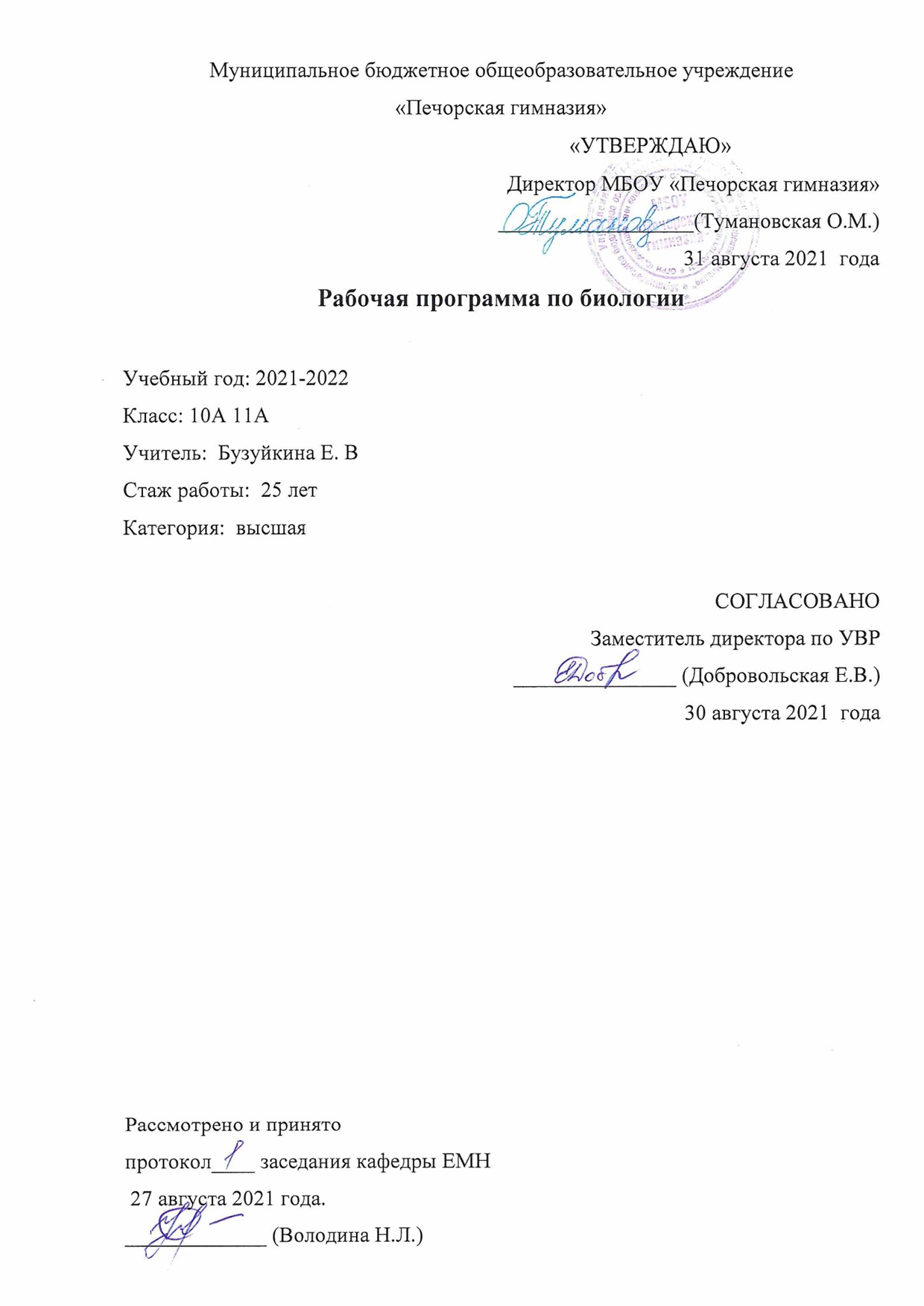 Пояснительная запискаНастоящая программа по биологии для 10-11 классов создана на основе:- примерной программы по биологии среднего (полного) общего образования (базовый уровень) с учетом авторской программы по общей биологии для 10-11 классов под ред. проф. И. Н. Пономаревой (М., «Вентана - Граф»),-с учётом программы воспитания МБОУ «Печорская гимназия», учебного плана МБОУ «Печорская гимназия» на 2021 -2022 учебный год, годового календарного учебного графика МБОУ «Печорская гимназия» на 2021 -2022 учебный год, Положения о разработке и утверждении рабочих программ МБОУ «Печорская гимназия»  Место предмета в учебном планеКурс биологии в 10 классе рассчитан на 34 учебных часа, 1 час в неделюКурс биологии в 11 классе рассчитан на 34 учебных часа, 1 час в неделюУчебники   И.Н. Пономарева, О.А. Корнилова, Т.Е. Лощилина, «Биология. Базовый уровень. 10 класс:». М.: - «Вентана-Граф», 2012И.Н. Пономарёва О.А Корнилова Т.Е. Лощилина П.В Ижевский Биология 11 класс. Базовый уровень М. Вентана-Граф .2008Планируемые результаты освоения ООП Личностные результаты в сфере отношений обучающихся к себе, к своему здоровью, к познанию себя:–	ориентация обучающихся на достижение личного счастья, реализацию позитивных жизненных перспектив, инициативность, креативность, готовность и способность к личностному самоопределению, способность ставить цели и строить жизненные планы;–	готовность и способность обеспечить себе и своим близким достойную жизнь в процессе самостоятельной, творческой и ответственной деятельности;–	готовность и способность обучающихся к отстаиванию личного достоинства, собственного мнения, готовность и способность вырабатывать собственную позицию по отношению к общественно-политическим событиям прошлого и настоящего на основе осознания и осмысления истории, духовных ценностей и достижений нашей страны;–	готовность и способность обучающихся к саморазвитию и самовоспитанию в соответствии с общечеловеческими ценностями и идеалами гражданского общества, потребность в физическом самосовершенствовании, занятиях спортивно-оздоровительной деятельностью;–	принятие и реализация ценностей здорового и безопасного образа жизни, бережное, ответственное и компетентное отношение к собственному физическому и психологическому здоровью; –	неприятие вредных привычек: курения, употребления алкоголя, наркотиков.Личностные результаты в сфере отношений обучающихся к закону, государству и к гражданскому обществу:–	мировоззрение, соответствующее современному уровню развития науки и общественной практики, основанное на диалоге культур, а также различных форм общественного сознания, осознание своего места в поликультурном мире; –	интериоризация ценностей демократии и социальной солидарности, готовность к договорному регулированию отношений в группе или социальной организации;–	готовность обучающихся к конструктивному участию в принятии решений, затрагивающих их права и интересы, в том числе в различных формах общественной самоорганизации, самоуправления, общественно значимой деятельности; –	приверженность идеям интернационализма, дружбы, равенства, взаимопомощи народов; воспитание уважительного отношения к национальному достоинству людей, их чувствам, религиозным убеждениям;  	 –	готовность обучающихся противостоять идеологии экстремизма, национализма, ксенофобии; коррупции; дискриминации по социальным, религиозным, расовым, национальным признакам и другим негативным социальным явлениям. Личностные результаты в сфере отношений обучающихся с окружающими людьми: –	нравственное сознание и поведение на основе усвоения общечеловеческих ценностей, толерантного сознания и поведения в поликультурном мире, готовности и способности вести диалог с другими людьми, достигать в нем взаимопонимания, находить общие цели и сотрудничать для их достижения; –	принятие гуманистических ценностей, осознанное, уважительное и доброжелательное отношение к другому человеку, его мнению, мировоззрению;–	способность к сопереживанию и формирование позитивного отношения к людям, в том числе к лицам с ограниченными возможностями здоровья и инвалидам; бережное, ответственное и компетентное отношение к физическому и психологическому здоровью других людей, умение оказывать первую помощь;–	формирование выраженной в поведении нравственной позиции, в том числе способности к сознательному выбору добра, нравственного сознания и поведения на основе усвоения общечеловеческих ценностей и нравственных чувств (чести, долга, справедливости, милосердия и дружелюбия); –	развитие компетенций сотрудничества со сверстниками, детьми младшего возраста, взрослыми в образовательной, общественно полезной, учебно-исследовательской, проектной и других видах деятельности. Личностные результаты в сфере отношений обучающихся к окружающему миру, живой природе, художественной культуре: –	мировоззрение, соответствующее современному уровню развития науки, значимости науки, готовность к научно-техническому творчеству, владение достоверной информацией о передовых достижениях и открытиях мировой и отечественной науки, заинтересованность в научных знаниях об устройстве мира и общества;–	готовность и способность к образованию, в том числе самообразованию, на протяжении всей жизни; сознательное отношение к непрерывному образованию как условию успешной профессиональной и общественной деятельности; –	экологическая культура, бережное отношения к родной земле, природным богатствам России и мира; понимание влияния социально-экономических процессов на состояние природной и социальной среды, ответственность за состояние природных ресурсов; умения и навыки разумного природопользования, нетерпимое отношение к действиям, приносящим вред экологии; приобретение опыта эколого-направленной деятельности;–	эстетическое отношения к миру, готовность к эстетическому обустройству собственного быта. Личностные результаты в сфере отношения обучающихся к труду, в сфере социально-экономических отношений:–	готовность обучающихся к трудовой профессиональной деятельности как к возможности участия в решении личных, общественных, государственных, общенациональных проблем;–	потребность трудиться, уважение к труду и людям труда, трудовым достижениям, добросовестное, ответственное и творческое отношение к разным видам трудовой деятельности;–	готовность к самообслуживанию, включая обучение и выполнение домашних обязанностей.Личностные результаты в сфере физического, психологического, социального и академического благополучия обучающихся:–	физическое, эмоционально-психологическое, социальное благополучие обучающихся в жизни образовательной организации, ощущение детьми безопасности и психологического комфорта, информационной безопасности.Планируемые метапредметные результаты освоения ООПМетапредметные результаты освоения основной образовательной программы представлены тремя группами универсальных учебных действий (УУД).1.	Регулятивные универсальные учебные действияВыпускник научится:–	самостоятельно определять цели, задавать параметры и критерии, по которым можно определить, что цель достигнута;–	оценивать возможные последствия достижения поставленной цели в деятельности, собственной жизни и жизни окружающих людей, основываясь на соображениях этики и морали;–	ставить и формулировать собственные задачи в образовательной деятельности и жизненных ситуациях;–	оценивать ресурсы, в том числе время и другие нематериальные ресурсы, необходимые для достижения поставленной цели;–	выбирать путь достижения цели, планировать решение поставленных задач, оптимизируя материальные и нематериальные затраты; –	организовывать эффективный поиск ресурсов, необходимых для достижения поставленной цели;–	сопоставлять полученный результат деятельности с поставленной заранее целью.2. Познавательные универсальные учебные действияВыпускник научится: –	искать и находить обобщенные способы решения задач, в том числе, осуществлять развернутый информационный поиск и ставить на его основе новые (учебные и познавательные) задачи;–	критически оценивать и интерпретировать информацию с разных позиций,  распознавать и фиксировать противоречия в информационных источниках;–	использовать различные модельно-схематические средства для представления существенных связей и отношений, а также противоречий, выявленных в информационных источниках;–	находить и приводить критические аргументы в отношении действий и суждений другого; спокойно и разумно относиться к критическим замечаниям в отношении собственного суждения, рассматривать их как ресурс собственного развития;–	выходить за рамки учебного предмета и осуществлять целенаправленный поиск возможностей для  широкого переноса средств и способов действия;–	выстраивать индивидуальную образовательную траекторию, учитывая ограничения со стороны других участников и ресурсные ограничения;–	менять и удерживать разные позиции в познавательной деятельности.3.	Коммуникативные универсальные учебные действияВыпускник научится:–	осуществлять деловую коммуникацию как со сверстниками, так и со взрослыми (как внутри образовательной организации, так и за ее пределами), подбирать партнеров для деловой коммуникации исходя из соображений результативности взаимодействия, а не личных симпатий;–	при осуществлении групповой работы быть как руководителем, так и членом команды в разных ролях (генератор идей, критик, исполнитель, выступающий, эксперт и т.д.);–	координировать и выполнять работу в условиях реального, виртуального и комбинированного взаимодействия;–	развернуто, логично и точно излагать свою точку зрения с использованием адекватных (устных и письменных) языковых средств;–	распознавать конфликтогенные ситуации и предотвращать конфликты до их активной фазы, выстраивать деловую и образовательную коммуникацию, избегая личностных оценочных суждений.В результате изучения учебного предмета «Биология» на уровне среднего общего образования: Планируемые предметные результаты освоения Выпускник на базовом уровне научится:раскрывать на примерах роль биологии в формировании современной научной картины мира и в практической деятельности людей;понимать и описывать взаимосвязь между естественными науками: биологией, физикой, химией; устанавливать взаимосвязь природных явлений;понимать смысл, различать и описывать системную связь между основополагающими биологическими понятиями: клетка, организм, вид, экосистема, биосфера;использовать основные методы научного познания в учебных биологических исследованиях, проводить эксперименты по изучению биологических объектов и явлений, объяснять результаты экспериментов, анализировать их, формулировать выводы;формулировать гипотезы на основании предложенной биологической информации и предлагать варианты проверки гипотез;сравнивать биологические объекты между собой по заданным критериям, делать выводы и умозаключения на основе сравнения;обосновывать единство живой и неживой природы, родство живых организмов, взаимосвязи организмов и окружающей среды на основе биологических теорий;приводить примеры веществ основных групп органических соединений клетки (белков, жиров, углеводов, нуклеиновых кислот);распознавать клетки (прокариот и эукариот, растений и животных) по описанию, на схематических изображениях; устанавливать связь строения и функций компонентов клетки, обосновывать многообразие клеток;распознавать популяцию и биологический вид по основным признакам;описывать фенотип многоклеточных растений и животных по морфологическому критерию;объяснять многообразие организмов, применяя эволюционную теорию;классифицировать биологические объекты на основании одного или нескольких существенных признаков (типы питания, способы дыхания и размножения, особенности развития);объяснять причины наследственных заболеваний;выявлять изменчивость у организмов; объяснять проявление видов изменчивости, используя закономерности изменчивости; сравнивать наследственную и ненаследственную изменчивость;выявлять морфологические, физиологические, поведенческие адаптации организмов к среде обитания и действию экологических факторов;составлять схемы переноса веществ и энергии в экосистеме (цепи питания);приводить доказательства необходимости сохранения биоразнообразия для устойчивого развития и охраны окружающей среды;оценивать достоверность биологической информации, полученной из разных источников, выделять необходимую информацию для использования ее в учебной деятельности и решении практических задач;представлять биологическую информацию в виде текста, таблицы, графика, диаграммы и делать выводы на основании представленных данных;оценивать роль достижений генетики, селекции, биотехнологии в практической деятельности человека и в собственной жизни;объяснять негативное влияние веществ (алкоголя, никотина, наркотических веществ) на зародышевое развитие человека;объяснять последствия влияния мутагенов;объяснять возможные причины наследственных заболеваний.Выпускник на базовом уровне получит возможность научиться:давать научное объяснение биологическим фактам, процессам, явлениям, закономерностям, используя биологические теории (клеточную, эволюционную), учение о биосфере, законы наследственности, закономерности изменчивости;характеризовать современные направления в развитии биологии; описывать их возможное использование в практической деятельности;сравнивать способы деления клетки (митоз и мейоз);решать задачи на построение фрагмента второй цепи ДНК по предложенному фрагменту первой, иРНК (мРНК) по участку ДНК;решать задачи на определение количества хромосом в соматических и половых клетках, а также в клетках перед началом деления (мейоза или митоза) и по его окончании (для многоклеточных организмов);решать генетические задачи на моногибридное скрещивание, составлять схемы моногибридного скрещивания, применяя законы наследственности и используя биологическую терминологию и символику;устанавливать тип наследования и характер проявления признака по заданной схеме родословной, применяя законы наследственности;оценивать результаты взаимодействия человека и окружающей среды, прогнозировать возможные последствия деятельности человека для существования отдельных биологических объектов и целых природных сообществ.Содержание учебного курсаБазовый уровеньБиология как комплекс наук о живой природеБиология как комплексная наука, методы научного познания, используемые в биологии. Современные направления в биологии. Роль биологии в формировании современной научной картины мира, практическое значение биологических знаний.Биологические системы как предмет изучения биологии. Структурные и функциональные основы жизниМолекулярные основы жизни. Неорганические вещества, их значение. Органические вещества (углеводы, липиды, белки, нуклеиновые кислоты, АТФ) и их значение. Биополимеры. Другие органические вещества клетки. Нанотехнологии в биологии.Цитология, методы цитологии. Роль клеточной теории в становлении современной естественно-научной картины мира. Клетки прокариот и эукариот. Основные части и органоиды клетки, их функции. Вирусы – неклеточная форма жизни, меры профилактики вирусных заболеваний.Жизнедеятельность клетки. Пластический обмен. Фотосинтез, хемосинтез. Биосинтез белка. Энергетический обмен. Хранение, передача и реализация наследственной информации в клетке. Генетический код. Ген, геном. Геномика. Влияние наркогенных веществ на процессы в клетке.Клеточный цикл: интерфаза и деление. Митоз и мейоз, их значение. Соматические и половые клетки. ОрганизмОрганизм — единое целое.Жизнедеятельность организма. Регуляция функций организма, гомеостаз. Размножение организмов (бесполое и половое). Способы размножения у растений и животных. Индивидуальное развитие организма (онтогенез). Причины нарушений развития. Репродуктивное здоровье человека; последствия влияния алкоголя, никотина, наркотических веществ на эмбриональное развитие человека. Жизненные циклы разных групп организмов.Генетика, методы генетики. Генетическая терминология и символика. Законы наследственности Г. Менделя. Хромосомная теория наследственности. Определение пола. Сцепленное с полом наследование. Генетика человека. Наследственные заболевания человека и их предупреждение. Этические аспекты в области медицинской генетики. Генотип и среда. Ненаследственная изменчивость. Наследственная изменчивость. Мутагены, их влияние на здоровье человека. Доместикация и селекция. Методы селекции. Биотехнология, ее направления и перспективы развития. Биобезопасность.Теория эволюцииРазвитие эволюционных идей, эволюционная теория Ч. Дарвина. Синтетическая теория эволюции. Свидетельства эволюции живой природы. Микроэволюция и макроэволюция. Вид, его критерии. Популяция – элементарная единица эволюции. Движущие силы эволюции, их влияние на генофонд популяции. Направления эволюции. Многообразие организмов как результат эволюции. Принципы классификации, систематика. Развитие жизни на ЗемлеГипотезы происхождения жизни на Земле. Основные этапы эволюции органического мира на Земле. Современные представления о происхождении человека. Эволюция человека (антропогенез). Движущие силы антропогенеза. Расы человека, их происхождение и единство.Организмы и окружающая средаПриспособления организмов к действию экологических факторов. Биогеоценоз. Экосистема. Разнообразие экосистем. Взаимоотношения популяций разных видов в экосистеме. Круговорот веществ и поток энергии в экосистеме. Устойчивость и динамика экосистем. Последствия влияния деятельности человека на экосистемы. Сохранение биоразнообразия как основа устойчивости экосистемы.Структура биосферы. Закономерности существования биосферы. Круговороты веществ в биосфере.Глобальные антропогенные изменения в биосфере. Проблемы устойчивого развития.Перспективы развития биологических наук.Лабораторные работы«Наблюдение фаз митоза на микропрепарате клеток кончика корня».«Решение элементарных генетических задач».«Изучение плазмолиза и деплазмолиза в клетках кожицы лука»ТЕМАТИЧЕСКОЕ ПЛАНИРОВАНИЕ, в том числе с учетом программы воспитания МБОУ «Печорская гимназия»10 класс11 класс№п/пНазвание разделаТема урокаКоличествоУроковДата проведенияБиология как комплекс наук о живой природе (2ч)1Биология как комплексная наука. Современные направления в биологии. Методы биологии Биологические системы как предмет изучения биологии.1092Роль биологии в формировании современной научной картины мира, практическое значение биологических знаний.09Структурные и функциональные основы жизни (15ч)Молекулярный уровень ОРГАНИЗАЦИИ жизни 5ч3Молекулярные основы жизни. Молекулярный уровень жизни, его роль в природе. Основные химические соединения живой материи, их значение.  Неорганические вещества.1          094 Органические вещества: биополимеры и другие органические вещества клетки. (Углеводы, липиды.)1095Белки.1106Структура и функции нуклеиновых кислот, АТФ1107Урок обобщения по теме «Основные химические соединения живой материи»110КЛЕТОЧНЫЙ УРОВЕНЬ ОРГАНИЗАЦИИ ЖИЗНИ (10 ч.)8Клеточный уровень организации живой материи. Цитология, история развития науки о клетки.  Роль клеточной теории1109Методы цитологии.11010Строение клетки. Основные части и органоиды клетки, их функции.11111Клетки прокариот и эукариот. Соматические и половые клетки.11112Жизнедеятельность клетки. Клеточный цикл: интерфаза и деление.11113Деление клетки. Митоз и мейоз. Л,Р,№1«Наблюдение фаз митоза на микропрепарате клеток кончика корня».11214Хранение, передача и реализация наследственной информации в клетке. Геномика.11215Процессы синтеза в живых клетках. Процессы биосинтеза белка. Генетический код.11216 Молекулярные процессы расщепления.11217Влияние наркогенных веществ на процессы в клетке. Проблемы цитологии.112Организм (17 ч.)ОРГАНИЗМЕННЫЙ УРОВЕНЬ ЖИЗНИ 18Организм — единое целое. Организменный уровень жизни и его роль в природе. 10119Жизнедеятельность организма. Регуляция функций организма, гомеостаз. Л. Р. №2 «Изучение плазмолиза и деплазмолиза в клетках кожицы лука»10120Размножение организмов (бесполое и половое). Способы размножения у растений и животных.10121Индивидуальное развитие организма (онтогенез). Причины нарушений развития.10222Жизненные циклы разных групп организмов. «День российской науки» (мероприятие в рамках календарного плана воспитания)10223Репродуктивное здоровье человека; последствия влияния алкоголя, никотина, наркотических веществ на эмбриональное развитие человека. 10224Генетика, методы генетики. Генетическая терминология и символика.10225Законы наследственности Г. Менделя.  Моногибридное скрещивание.10326Дигибридное скрещивание. Л.Р. №3 «Решение элементарных генетических задач».10327Хромосомная теория наследственности.10328Определение пола. Сцепленное с полом наследование.10429Генетика человека. Наследственные заболевания человека и их предупреждение. Этические аспекты в области медицинской генетики10430Генотип и среда. Ненаследственная изменчивость. Наследственная изменчивость. Мутагены, их влияние на здоровье человека.10431Доместикация и селекция. Методы селекции. Биотехнология, ее направления и перспективы развития. Биобезопасность.10432 Вирусы – неклеточная форма жизни, Разнообразие и значение вирусов. 10533Меры профилактики вирусных заболеваний.10534Годовая контрольная работа за курс 11 класса.105№п/пНазвание разделаТема урокаКоличествоуроковДата проведенияСтруктурные и функциональные основы жизни 15(ч)Молекулярный уровень жизни 5ч1Молекулярные основы жизни. Молекулярный уровень жизни, его роль в природе. Основные химические соединения живой материи, их значение1092Неорганические вещества. Органические вещества: биополимеры и другие органические вещества клетки.. (Углеводы, липиды.)1093Белки.1094Структура и функции нуклеиновых кислот, АТФ1095Урок обобщения по теме «Основные химические соединения живой материи»110КЛЕТОЧНЫЙ УРОВЕНЬ ОРГАНИЗАЦИИ ЖИЗНИ (10 ч.)6Цитология, история развития науки о клетки.  Методы цитологии. Клеточный уровень организации живой материи.1107Роль клеточной теории в становлении современной естественно-научной картины мира.1108Строение клетки. Основные части и органоиды клетки, их функции.1109Клетки прокариот и эукариот. Соматические и половые клетки.11110Жизнедеятельность клетки. Клеточный цикл: интерфаза и деление. 11111Деление клетки. Митоз и мейоз. Л.Р. №1 «Наблюдение фаз митоза на микропрепарате клеток кончика корня».11112Хранение, передача и реализация наследственной информации в клетке. Геномика.11213Процессы синтеза в живых клетках. Процессы биосинтеза белка. Генетический код11214Молекулярные процессы расщепления.11215Проблемы цитологии. Влияние наркогенных веществ на процессы в клетке.112Организм (17 ч.)ОРГАНИЗМЕННЫЙ УРОВЕНЬ ЖИЗНИ 16Организм — единое целое. Организменный уровень жизни и его роль в природе.1217Жизнедеятельность организма. Регуляция функций организма, гомеостаз. Л. Р. №2 «Изучение плазмолиза и деплазмолиза в клетках кожицы лука»0118Размножение организмов (бесполое и половое). Способы размножения у растений и животных.0119Индивидуальное развитие организма (онтогенез). Причины нарушений развития.0120Жизненные циклы разных групп организмов. «День российской науки» (мероприятие в рамках календарного плана воспитания)0221Репродуктивное здоровье человека; последствия влияния алкоголя, никотина, наркотических веществ на эмбриональное развитие человека. 0222Генетика, методы генетики. Генетическая терминология и символика.0223Законы наследственности Г. Менделя.  Моногибридное скрещивание.0224Дигибридное скрещивание. Л.Р. №3 «Решение элементарных генетических задач». 0325Хромосомная теория наследственности.0326Определение пола. Сцепленное с полом наследование.0327Генетика человека. Наследственные заболевания человека и их предупреждение. Этические аспекты в области медицинской генетики10428Генотип и среда. Ненаследственная изменчивость. Наследственная изменчивость. Мутагены, их влияние на здоровье человека.10429Доместикация и селекция. Методы селекции. 10430Биотехнология, ее направления и перспективы развития Биобезопасность.10431Вирусы – неклеточная форма жизни, Разнообразие и значение вирусов.10532Меры профилактики вирусных заболеваний.10533Урок повторения10534Годовая контрольная работа за курс 11 класса.105